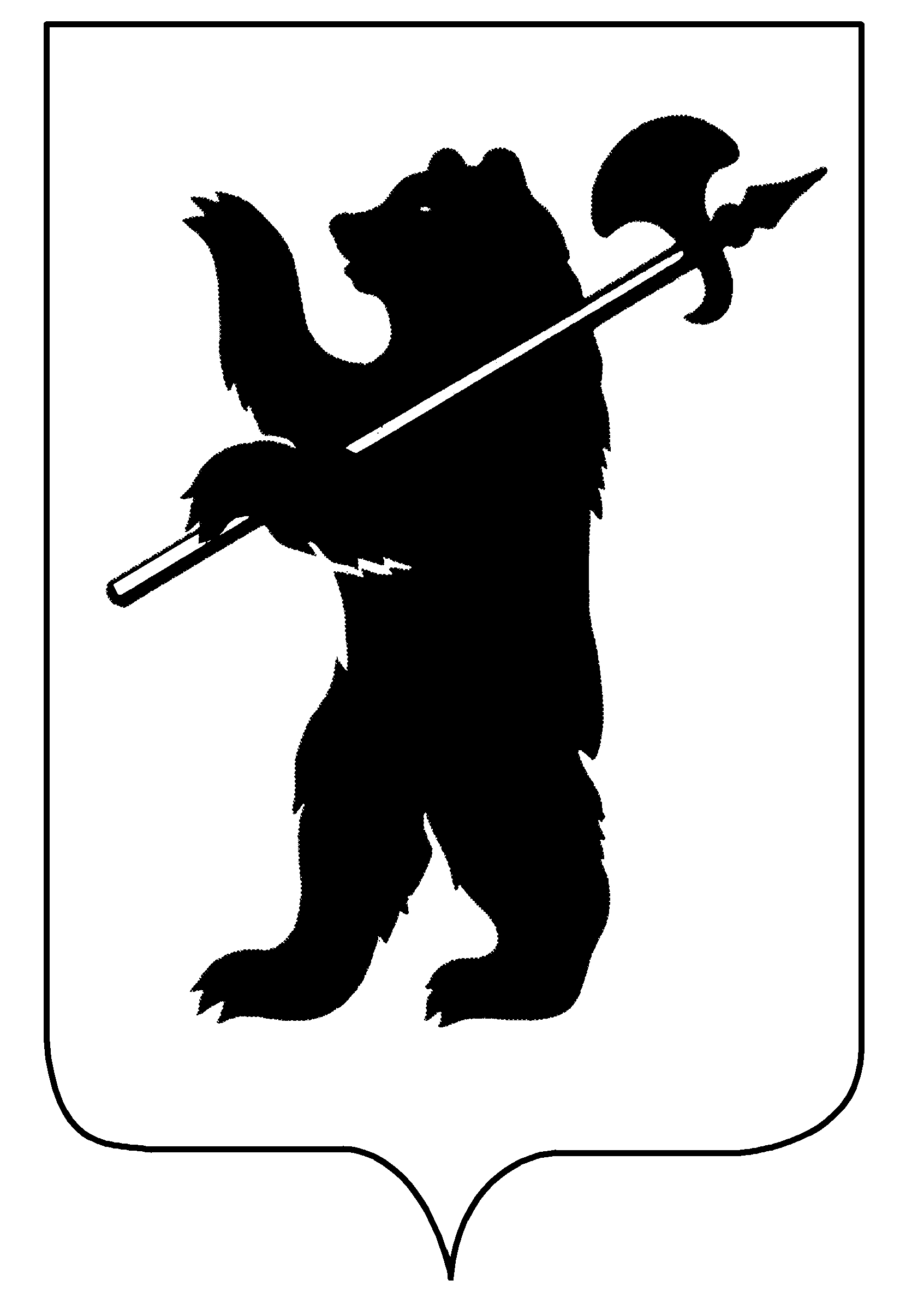 ДЕПАРТАМЕНТ ОБРАЗОВАНИЯМЭРИИ ГОРОДА ЯРОСЛАВЛЯПРИКАЗ«______»_________2022									№«О проведении 3D ФЕСТИВАЛЯ  по компьютерному моделированию»В целях популяризации научного и технического творчества среди детей и подростков и в соответствии с муниципальной программой «Развитие образования в городе Ярославле» на 2021-2023 годыПРИКАЗЫВАЮ:1. Провести в апреле 2022 года 3D ФЕСТИВАЛЬ  по компьютерному моделированию.2. Поручить организацию и проведение 3D ФЕСТИВАЛЯ  по компьютерному моделированию муниципальному образовательному учреждению дополнительного образования «Городской центр технического творчества».3. 	Утвердить положение о проведении 3D ФЕСТИВАЛЯ  по компьютерному моделированию (Приложение 1).4. Директору муниципального образовательного учреждения дополнительного образования «Городской центр технического творчества» (Березенковой Ю.Б.):4.1. Представить на согласование заместителю директора департамента образования мэрии города Ярославля (Ильиной Е.А.) смету расходов на проведение 3D ФЕСТИВАЛЯ  по компьютерному моделированию.4.2. Произвести оплату расходов в соответствии со сметой за счёт средств, предусмотренных муниципальной программой «Развитие образования в городе Ярославле» на 2021-2023 годы.5. Контроль за исполнением приказа возложить на начальника отдела дополнительного образования и воспитательной работы департамента образования мэрии г. Ярославля Абрамову Е. Г.Директор департамента				                                             Е.А. ИвановаПриложение 1УТВЕРЖДЕНОприказом департамента образования мэрииг. Ярославля от «___»______2022г.  №_______Положениео проведении 3D ФЕСТИВАЛЯ по компьютерному моделированиюОбщие положения1.1. Настоящее Положение регламентирует порядок организации и проведения 3D ФЕСТИВАЛЯ по компьютерному моделированию (далее – ФЕСТИВАЛЬ) среди обучающихся образовательных учреждений города Ярославля. 1.2. ФЕСТИВАЛЬ проводится в целях популяризации технического творчества и вовлечения детей и подростков в занятия по 3D-моделированию.1.3. Задачи: развитие у детей интереса к моделированию, стимулирование детского технического творчества; формирование навыков участия в соревнованиях;создание условий для развития и поддержки интеллектуальных способностей, образного и пространственного мышления обучающихся, выявление и развитие творческих способностей. Организаторы ФЕСТИВАЛЯ2.1. Учредителем ФЕСТИВАЛЯ является департамент образования мэрии города Ярославля.2.2. Организатором ФЕСТИВАЛЯ является муниципальное образовательное учреждение дополнительного образования «Городской центр технического творчества». 2.3. Организатор ФЕСТИВАЛЯ: назначает главного эксперта ФЕСТИВАЛЯ;  определяет состав экспертной комиссии; обеспечивает организационное, информационное и консультативное сопровождение. 2.4. Экспертная комиссия: проводит оценку конкурсного задания; ведет протокол ФЕСТИВАЛЯ; подводит итоги, определяет победителей и призеров. 3. Участники ФЕСТИВАЛЯ3.1. Для участия в ФЕСТИВАЛЕ приглашаются обучающиеся 10-18 лет общеобразовательных организаций, организаций дополнительного образования детей и 1-2-х курсов средних профессиональных учебных заведений города Ярославля и Ярославской области.3.2. ФЕСТИВАЛЬ предполагает индивидуальное участие.4. Порядок проведения ФЕСТИВАЛЯ4.1. ФЕСТИВАЛЬ проводится в заочном  (дистанционном) и очном формате.4.2. ФЕСТИВАЛЬ проводится по 2 направлениям: инженерное и художественное моделирование4.3. Инженерное моделирование:4.3.1. Соревнование по инженерному моделированию проводится в следующей возрастной  категории: 12-18 лет.4.3.2 Соревнование по инженерному моделированию проводится в три этапа:1 этап – отборочный (построение чертежей по простой модели);2 этап – полуфинальный (построение усложненной модели по чертежу);3 этап – финальный (построение индивидуальной модели по заданной тематике).4.3.3. Первый и второй этап проводятся в заочном формате.4.3.4. Задания по инженерному моделированию высылаются всем участникам на адрес электронной почты, указанной в заявке, по следующему графику:17 апреля 2022 года в 10.00 часов – задания отборочного этапа (заочный формат). 24 апреля 2022 года в 10.00 часов – задания полуфинального этапа (заочный формат). 4.3.5. Файлы с готовыми работами принимаются на адрес электронной почты: GCTT3D@bk.ru:Отборочный этап: до 10.00 часов 18 апреля 2022 г.;Полуфинальный этап: до 10.00 часов 25 апреля 2022 г.4.3.6 Выполненные работы должны содержать: 1 этап:Файлы чертежей в формате cdw2 этап:Файлы деталей в формате m3dФайл сборки в формате a3dФайл спецификации в формате spwФайл изображения главного вида в выбранной изометрии в формате png или jpg4.3.7. В третий (очный) этап ФЕСТИВАЛЯ будут приглашены 5 участников, набравших наибольшее количество баллов. Тема задания на финальный этап: Построение индивидуальной модели по заданной тематике. Тема будет озвучена участникам после прохождения полуфинального этапа.На площадку проведения очного этапа, участникам с собой разрешается приносить: личное  координатное устройство для управления курсором «компьютерная мышь».Запрещается: приносить запоминающие устройства, подключаемые к компьютеру. Передавать с мобильных устройств файлы, по протоколам беспроводной связи. Использовать во время проведения третьего этапа фестиваля сеть интернет, с любых устройств.Нарушение участником вышеизложенного приводит к дисквалификации участника.4.3.8. Третий (очный) этап ФЕСТИВАЛЯ будет проходить 29 апреля 2022 года с 10.00 часов на базе МОУ ДО «ГЦТТ» по  адресу: г. Ярославль, пр. Ленина, д. 11а.4.3.9. В течение трёх дней после получения файлов с готовыми работами на адрес, указанный в заявке, высылаются решения экспертной комиссии об участии в следующем этапе.4.3.10. По итогам всех пройденных участником этапов экспертная комиссия подводит итоги и определяет победителей.4.3.11. Количество участников от образовательного учреждения неограниченно.4.4. Художественное моделирование:4.4.1. Соревнование по художественному моделированию проводится в дистанционном формате в трех возрастных категориях: 10-12 лет, 13-15 лет, 16-18 лет.4.4.2. Соревнование по художественному моделированию будет проходить 17 апреля 2022 с 10.00 часов. Каждому участнику на адрес электронной почты, указанной в заявке, будет выслано конкурсное задание.4.4.3. На выполнение конкурсного задания отводится 3 часа. Файлы с работами принимаются 17 апреля до 13:10 часов  на адрес электронной почты: centrtehtvor@yandex.ru.4.4.4. Время, затраченное на выполнение задания – один из критериев оценки, поэтому будет учтено время отправки файла с работой. 4.4.5. Количество участников от образовательного учреждения неограниченно.4.5. Конкурсное задание будет заключаться в создании трехмерной модели с помощью компьютерной графики. 4.6. Примерная программа ФЕСТИВАЛЯ (очный формат):10.00-10.30 – регистрация участников;10.30 – сбор участников, инструктаж;10.45-13.45 – работа над конкурсным заданием.4.7. После выполнения задания экспертная комиссия оценивает работы, подводит итоги и определяет победителей ФЕСТИВАЛЯ по каждой возрастной категории в каждом направлении.4.8. Предварительные заявки на участие в ФЕСТИВАЛЕ (Приложение 1) и согласие на обработку персональных данных (Приложение 2 или Приложение 3) принимаются до 11 апреля 2022 года (включительно)   по электронной  почте: centrtehtvor@yandex.ru.4.9. Итоги ФЕСТИВАЛЯ оформляются протоколом и размещаются на официальном сайте МОУ ДО «ГЦТТ» в разделе «Мероприятия» и в группе VK https://vk.com/yaroslavlgctt до 10 мая 2022 года.4.10. Задание может быть выполнено на следующем ПО:Инженерное моделирование (КОМПАС 3D);Художественное моделирование (3d's Max, Blender, Cinema 4D).4.11. В связи с сохранением угрозы распространения COVID-19, организатор вправе изменить форму проведения мероприятия и сроки организации мероприятия.4.12. Оргкомитет оставляет за собой право вносить в правила ФЕСТИВАЛЯ любые изменения, если эти изменения не дают преимуществ отдельным участникам.5. Подведение итогов ФЕСТИВАЛЯ и награждение победителей5.1. Итоговая оценка каждого конкурсного задания, выполненного участником, производится экспертной комиссией согласно критериям оценки в присутствии главного эксперта.5.2. Победители и призеры выявляются путем сложения полученных баллов по критериям оценки. 5.3. По итогам ФЕСТИВАЛЯ победители, занявшие 1-ое, 2-ое и 3-е места, награждаются дипломами победителя ФЕСТИВАЛЯ в электронном виде, остальные участники получают сертификат участника ФЕСТИВАЛЯ в электронном виде. 5.4. Диплом победителя ФЕСТИВАЛЯ и  сертификат участника ФЕСТИВАЛЯ будут разосланы на адреса электронной почты, с которых поступили заявки на участие. Справки по телефону (4852) 25-15-04.5.5. Педагогические работники, подготовившие победителей (1-ое место) и призёров (2-ое и 3-е места) ФЕСТИВАЛЯ, будут награждены благодарностями в электронном виде.Контактная информацияНечипорук Екатерина Петровна, зав. отделом образовательных программ –  8 (4852) 25-15-04, 8 (980) 658-15-44 (общие организационные вопросы).Братцевский Алексей Борисович, педагог дополнительного образования (Инженерное моделирование) –  8 (999) 233-81-01.Зыонг Юлия Мамовна, педагог дополнительного образования (Художественное моделирование) –8 (915) 960-65-98.Адрес электронной почты: centrtehtvor@yandex.ruПриложение 1 к Положению о проведении 3D ФЕСТИВАЛЯ по компьютерному моделированиюЗаявка на участие в 3 DФЕСТИВАЛЕ по компьютерному моделированию, направление художественное/инженерное моделированиеОтветственный исполнитель заявки: фамилия, имя, отчество (полностью) контактный телефон, электронный адрес  ___________________________________________________________________Руководитель образовательной организации _____________________________________«___»__________________2022 г.Приложение № 2к Положению о проведении 3D ФЕСТИВАЛЯ по компьютерному моделированиюСогласие родителя (законного представителя) на сбор, хранение, использование, распространение (передачу) и публикацию персональных данных своего несовершеннолетнего ребенка (до 14 лет)Наименование мероприятия: 3 D ФЕСТИВАЛЬ по компьютерному моделированию.Я, _______________________________________________________________,(фамилия, имя, отчество родителя (законного представителя) полностью)проживающий по адресу __________________________________________________,(адрес места жительства)паспорт _________, выданный _____________________________________________                          (серия, номер)                                                    (дата выдачи)                   _____________________________________________________________________________,(наименование органа, выдавшего паспорт)являясь на основании __________________ родителем (законным представителем)         (наименование документа, подтверждающие полномочия  родителя (законного представителя))____________________________________________________________________________,(фамилия, имя, отчество ребенка (подопечного) полностью)место учебы в настоящее время (в соответствии с уставом образовательной организации):_____________________________________________________________________________________________________________________________________________класс обучения _______, дата рождения ребенка (число, месяц, год): ____________,паспорт (свидетельство о рождении ребенка) ___________, выданный ___________                                                                                (серия, номер)                                                  (дата выдачи)          ____________________________________________________________________________________(наименование органа, выдавшего паспорт/свидетельство о рождении ребенка)____________________________________________________________________________________________________________________в соответствии с требованиями статьи 9 Федерального закона от 27.07.2006 № 152-ФЗ «О персональных данных», подтверждаю свое согласие на обработку муниципальным образовательным учреждением дополнительного образования «Городской центр технического творчества», находящимся по адресу: г. Ярославль, пр-т Ленина, д. 11а (далее – Оператор) персональных данных моего ребенка: фамилии, имени, отчества, места учебы, класса, даты рождения, паспортных данных/данных свидетельства о рождении с целью формирования регламентированной отчетности. Я разрешаю Оператору производить фото- и видеосъемку моего ребенка, безвозмездно использовать эти фото, видео и информационные материалы во внутренних и внешних коммуникациях, связанных с деятельностью Оператора, а также безвозмездно воспроизводить его авторские работы (полностью или частично) в итоговом сборнике мероприятия, на своих сайтах и в других проектах без дополнительных согласований. Фотографии, видеоматериалы и авторские работы могут быть скопированы, представлены и сделаны достоянием общественности или адаптированы для использования любыми СМИ и любым способом, в частности в буклетах, видео, в Интернете и т.д. при условии, что произведенные фотографии и видео не нанесут вред достоинству и репутации моего ребенка. Предоставляю Оператору право осуществлять все действия (операции) с персональными данными моего ребенка, включая сбор, систематизацию, накопление, хранение, обновление, изменение, использование, обезличивание, блокирование, уничтожение. Способы обработки персональных данных: смешанная обработка с передачей по сети Интернет. Согласие действует на период с момента предоставления до 06.04.2023 г. и прекращается по истечении срока документа.Данное согласие может быть отозвано в порядке, установленном законодательством Российской Федерации.«_____»______________2022 г. _____________________________________________                                                      подпись                   расшифровка                                Приложение № 3к Положению о проведении 3D ФЕСТИВАЛЯ по компьютерному моделированиюСогласие участника (от 14 лет и старше) на сбор, хранение, использование, распространение (передачу) и публикацию персональных данныхНаименование мероприятия: 3 D ФЕСТИВАЛЬ по компьютерному моделированию. Я, __________________________________________________________________________,(фамилия, имя, отчество участника полностью)проживающий по адресу ______________________________________________________________,(адрес места жительства)паспорт _____________, выданный _____________________________________________________              (серия, номер)                                                                                                                    (дата выдачи)____________________________________________________________________________________,(наименование органа, выдавшего паспорт)место учебы в настоящее время (в соответствии с уставом образовательной организации): __________________________________________________________________________________________________________________________________________________________,дата рождения участника (число, месяц, год)__________________________________________, в соответствии с требованиями статьи 9 Федерального закона от 27.07.2006 № 152-ФЗ «О персональных данных», подтверждаю свое согласие на обработку муниципальным образовательным учреждением дополнительного образования «Городской центр технического творчества», находящимся по адресу: г. Ярославль, пр-т Ленина, д. 11а (далее – Оператор) моих персональных данных: фамилии, имени, отчества, места учебы, класса, даты рождения, паспортных данных/данных свидетельства о рождении с целью формирования регламентированной отчетности. Я разрешаю Оператору производить фото- и видеосъемку с моим участием, безвозмездно использовать эти фото, видео и информационные материалы во внутренних и внешних коммуникациях, связанных с деятельностью Оператора, а также безвозмездно воспроизводить его авторские работы (полностью или частично) в итоговом сборнике мероприятия, на своих сайтах и в других проектах без дополнительных согласований. Фотографии, видеоматериалы и авторские работы могут быть скопированы, представлены и сделаны достоянием общественности или адаптированы для использования любыми СМИ и любым способом, в частности в буклетах, видео, в Интернете и т.д. при условии, что произведенные фотографии и видео не нанесут вред моему достоинству и репутации. Предоставляю Оператору право осуществлять все действия (операции) с моими персональными данными, включая сбор, систематизацию, накопление, хранение, обновление, изменение, использование, обезличивание, блокирование, уничтожение. Способы обработки персональных данных: смешанная обработка с передачей по сети Интернет. Согласие действует на период с момента предоставления до 06.04.2023 г. и прекращается по истечении срока документа.Данное согласие может быть отозвано в порядке, установленном законодательством Российской Федерации.«_____»______________2022 г. ________________________________________________ подпись                                         расшифровка№ ФИО (полностью)Дата рожденияОбщеобразовательное учреждение участникаУчреждение, от которого представлен участникПедагог-наставник, должность, дата рожденияПОАдрес эл. почты1Иванов Иван Иванович01.02.07МОУ «Средняя школа №»МОУ ДО «ГЦТТ»Иванова Анна Александровна, ПДО, 12.05.1975Blenderivanov@mail.ru